“Banksias”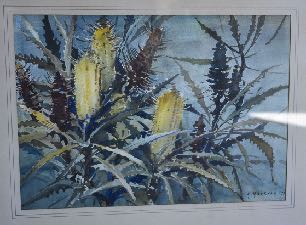 Artist: Arthur Markham			 Year Created:		     Year Acquired:Location (Street address, location in building, etc):Location auth. rep. name:						   Signature:AUDITORS NOTES:Quality of artwork (faded, cracked, ripped, etc):Quality of matt (stained, faded, mouldy, etc):Quality of frame (Separating, rust, insects, etc):Action required:Auditor name:							    Signature:“Bridge at Won Wron”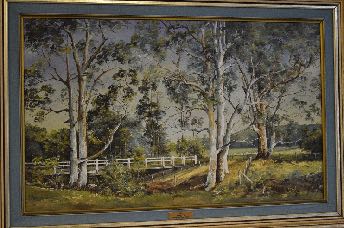 Artist: Irene Cox			 Year Created:		    Year Acquired:Location (Street address, location in building, etc):Location auth. rep. name:						   Signature:AUDITORS NOTES:Quality of artwork (faded, cracked, ripped, etc):Quality of matt (stained, faded, mouldy, etc):Quality of frame (Separating, rust, insects, etc):Action required:Auditor name:							    Signature:“Contemporary”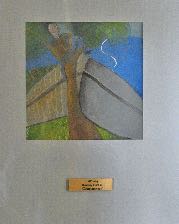 Artist: Rodney Forbes		  Year Created:		     Year Acquired:Location (Street address, location in building, etc):Location auth. rep. name:						   Signature:AUDITORS NOTES:Quality of artwork (faded, cracked, ripped, etc):Quality of matt (stained, faded, mouldy, etc):Quality of frame (Separating, rust, insects, etc):Action required:Auditor name:							    Signature:“Country Pair (1)”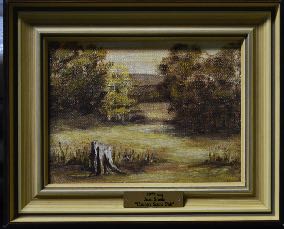 Artist: Jean Smale			 Year Created:		     Year Acquired:Location (Street address, location in building, etc):Location auth. rep. name:						   Signature:AUDITORS NOTES:Quality of artwork (faded, cracked, ripped, etc):Quality of matt (stained, faded, mouldy, etc):Quality of frame (Separating, rust, insects, etc):Action required:Auditor name:							    Signature:“Country Pair (2)”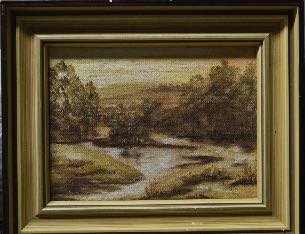 Artist: Jean Smale		     Year Created:		          Year Acquired:Location (Street address, location in building, etc):Location auth. rep. name:						   Signature:AUDITORS NOTES:Quality of artwork (faded, cracked, ripped, etc):Quality of matt (stained, faded, mouldy, etc):Quality of frame (Separating, rust, insects, etc):Action required:Auditor name:							    Signature:“Creek Hiawatha”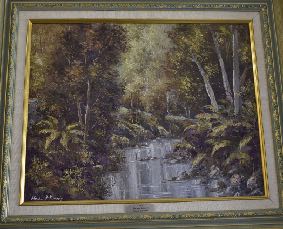 Artist: Theresa J Kennedy		 Year Created:		     Year Acquired:Location (Street address, location in building, etc):Location auth. rep. name:						   Signature:AUDITORS NOTES:Quality of artwork (faded, cracked, ripped, etc):Quality of matt (stained, faded, mouldy, etc):Quality of frame (Separating, rust, insects, etc):Action required:Auditor name:							    Signature:“Creek near Hiawatha”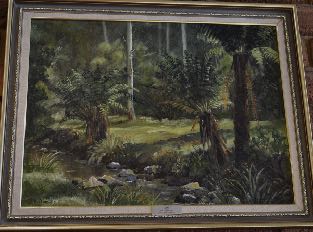 Artist: Andrea Ramsey		 Year Created:		     Year Acquired:Location (Street address, location in building, etc):Location auth. rep. name:						   Signature:AUDITORS NOTES:Quality of artwork (faded, cracked, ripped, etc):Quality of matt (stained, faded, mouldy, etc):Quality of frame (Separating, rust, insects, etc):Action required:Auditor name:							    Signature:“Da”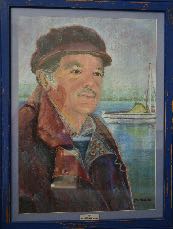 Artist: June Christian			 Year Created:		     Year Acquired:Location (Street address, location in building, etc):Location auth. rep. name:						   Signature:AUDITORS NOTES:Quality of artwork (faded, cracked, ripped, etc):Quality of matt (stained, faded, mouldy, etc):Quality of frame (Separating, rust, insects, etc):Action required:Auditor name:							    Signature:“Dairy Parade”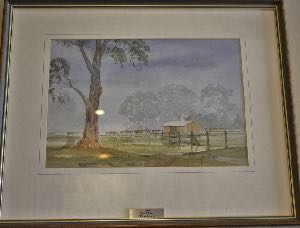 Artist: Bob Pelchen	 Year Created:		     Year Acquired:Location (Street address, location in building, etc):Location auth. rep. name:						   Signature:AUDITORS NOTES:Quality of artwork (faded, cracked, ripped, etc):Quality of matt (stained, faded, mouldy, etc):Quality of frame (Separating, rust, insects, etc):Action required:Auditor name:							    Signature:“Dusk”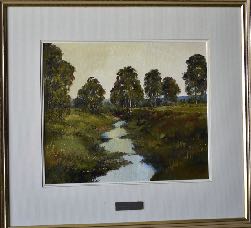 Artist: Julie Lundgren-Coulter	 Year Created:		     Year Acquired:Location (Street address, location in building, etc):Location auth. rep. name:						   Signature:AUDITORS NOTES:Quality of artwork (faded, cracked, ripped, etc):Quality of matt (stained, faded, mouldy, etc):Quality of frame (Separating, rust, insects, etc):Action required:Auditor name:							    Signature:“Flowers”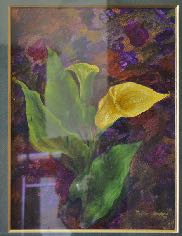 Artist: Valda Cooper			Year Created:		   	  Year Acquired:Location (Street address, location in building, etc):Location auth. rep. name:						   Signature:AUDITORS NOTES:Quality of artwork (faded, cracked, ripped, etc):Quality of matt (stained, faded, mouldy, etc):Quality of frame (Separating, rust, insects, etc):Action required:Auditor name:							    Signature:“Footbridge at Lakes Entrance”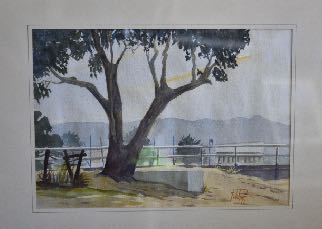 Artist: Bob Pelchen			 Year Created:		     Year Acquired:Location (Street address, location in building, etc):Location auth. rep. name:						   Signature:AUDITORS NOTES:Quality of artwork (faded, cracked, ripped, etc):Quality of matt (stained, faded, mouldy, etc):Quality of frame (Separating, rust, insects, etc):Action required:Auditor name:							    Signature:“General Store Port Albert”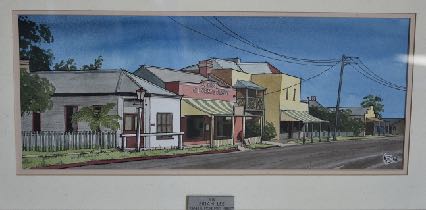 Artist: Brian Lee			 Year Created:		    Year Acquired:Location (Street address, location in building, etc):Location auth. rep. name:						   Signature:AUDITORS NOTES:Quality of artwork (faded, cracked, ripped, etc):Quality of matt (stained, faded, mouldy, etc):Quality of frame (Separating, rust, insects, etc):Action required:Auditor name:							    Signature:“Gippsland Tree Ferns”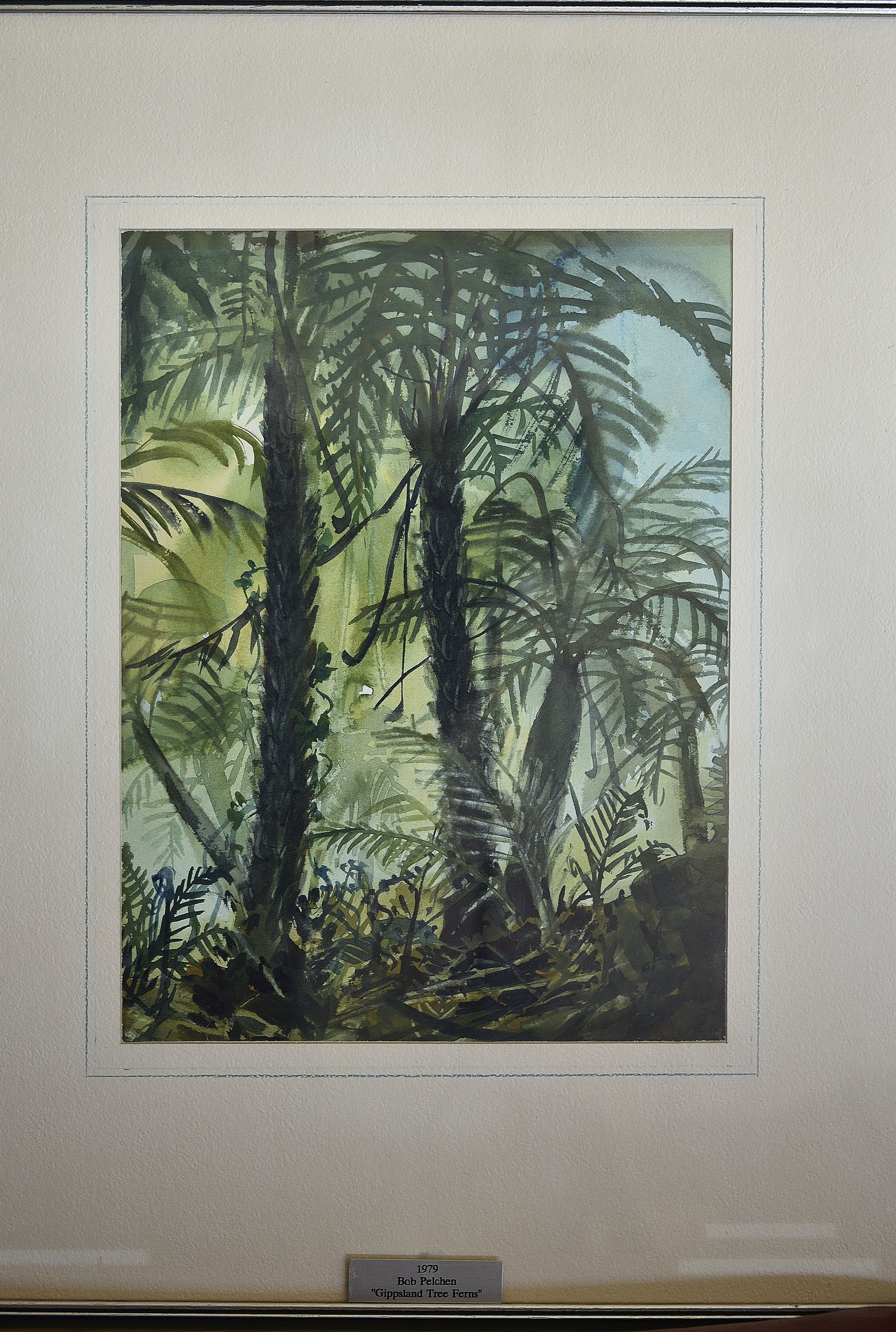 Artist: Bob Pelchen			  Year Created:		     Year Acquired:Location (Street address, location in building, etc):Location auth. rep. name:						   Signature:AUDITORS NOTES:Quality of artwork (faded, cracked, ripped, etc):Quality of matt (stained, faded, mouldy, etc):Quality of frame (Separating, rust, insects, etc):Action required:Auditor name:							    Signature:“Greenaway’s Farm Hedley”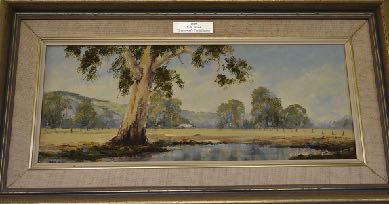 Artist: Julie James			 Year Created:		     Year Acquired:Location (Street address, location in building, etc):Location auth. rep. name:						   Signature:AUDITORS NOTES:Quality of artwork (faded, cracked, ripped, etc):Quality of matt (stained, faded, mouldy, etc):Quality of frame (Separating, rust, insects, etc):Action required:Auditor name:							    Signature:“Hawthorn Bank”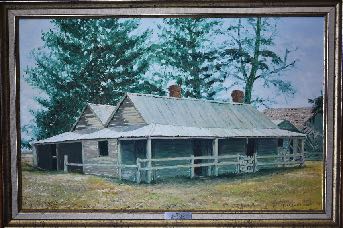 Artist: Edna Gooding		     Year Created:		          Year Acquired:Location (Street address, location in building, etc):Location auth. rep. name:						   Signature:AUDITORS NOTES:Quality of artwork (faded, cracked, ripped, etc):Quality of matt (stained, faded, mouldy, etc):Quality of frame (Separating, rust, insects, etc):Action required:Auditor name:							    Signature:“Hiawatha”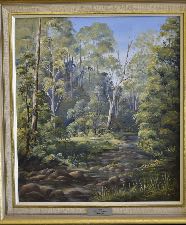 Artist: Jeanette Jackson		 Year Created:		     Year Acquired:Location (Street address, location in building, etc):Location auth. rep. name:						   Signature:AUDITORS NOTES:Quality of artwork (faded, cracked, ripped, etc):Quality of matt (stained, faded, mouldy, etc):Quality of frame (Separating, rust, insects, etc):Action required:Auditor name:							    Signature:“High Country Hut”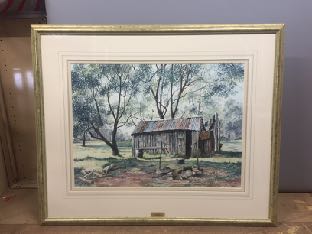 Artist: Jan Long			Year Created:		   	  Year Acquired:Location (Street address, location in building, etc):Location auth. rep. name:						   Signature:AUDITORS NOTES:Quality of artwork (faded, cracked, ripped, etc):Quality of matt (stained, faded, mouldy, etc):Quality of frame (Separating, rust, insects, etc):Action required:Auditor name:							    Signature:“In a Fish Box”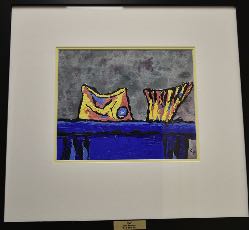 Artist: Kim Pederson		 Year Created:		     Year Acquired:Location (Street address, location in building, etc):Location auth. rep. name:						   Signature:AUDITORS NOTES:Quality of artwork (faded, cracked, ripped, etc):Quality of matt (stained, faded, mouldy, etc):Quality of frame (Separating, rust, insects, etc):Action required:Auditor name:							    Signature:“Jack River”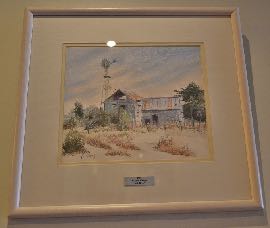 Artist: Yvonne Voysey		 Year Created:		     Year Acquired:Location (Street address, location in building, etc):Location auth. rep. name:						   Signature:AUDITORS NOTES:Quality of artwork (faded, cracked, ripped, etc):Quality of matt (stained, faded, mouldy, etc):Quality of frame (Separating, rust, insects, etc):Action required:Auditor name:							    Signature:“Joe and the Bullocks”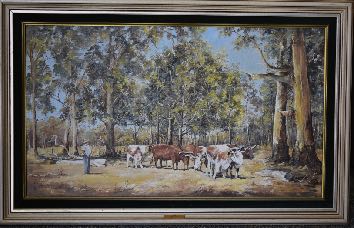 Artist: Irene Cox			 Year Created:		     Year Acquired:Location (Street address, location in building, etc):Location auth. rep. name:						   Signature:AUDITORS NOTES:Quality of artwork (faded, cracked, ripped, etc):Quality of matt (stained, faded, mouldy, etc):Quality of frame (Separating, rust, insects, etc):Action required:Auditor name:							    Signature:“Longford Pub”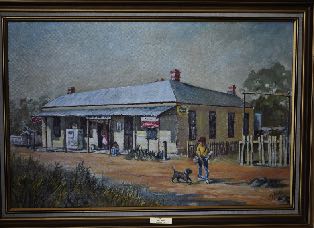 Artist: Marj Miller			 Year Created:		     Year Acquired:Location (Street address, location in building, etc):Location auth. rep. name:						   Signature:AUDITORS NOTES:Quality of artwork (faded, cracked, ripped, etc):Quality of matt (stained, faded, mouldy, etc):Quality of frame (Separating, rust, insects, etc):Action required:Auditor name:							    Signature:“Middle Creek”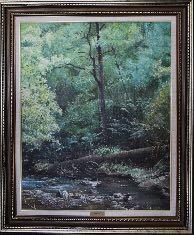 Artist: Marilyn Close			Year Created:		   	  Year Acquired:Location (Street address, location in building, etc):Location auth. rep. name:						   Signature:AUDITORS NOTES:Quality of artwork (faded, cracked, ripped, etc):Quality of matt (stained, faded, mouldy, etc):Quality of frame (Separating, rust, insects, etc):Action required:Auditor name:							    Signature:“Misty Backwaters Seaspray”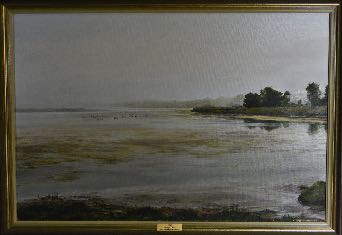 Artist: Marilyn Close			Year Created:		   	  Year Acquired:Location (Street address, location in building, etc):Location auth. rep. name:						   Signature:AUDITORS NOTES:Quality of artwork (faded, cracked, ripped, etc):Quality of matt (stained, faded, mouldy, etc):Quality of frame (Separating, rust, insects, etc):Action required:Auditor name:							    Signature:“Misty Morning Gippsland”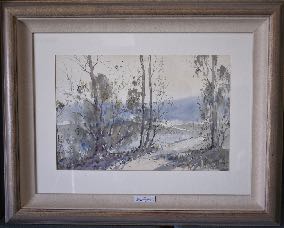 Artist: Julie Lundgren-Coulter	    Year Created:		   	  Year Acquired:Location (Street address, location in building, etc):Location auth. rep. name:						   Signature:AUDITORS NOTES:Quality of artwork (faded, cracked, ripped, etc):Quality of matt (stained, faded, mouldy, etc):Quality of frame (Separating, rust, insects, etc):Action required:Auditor name:							    Signature:“Morgans Road”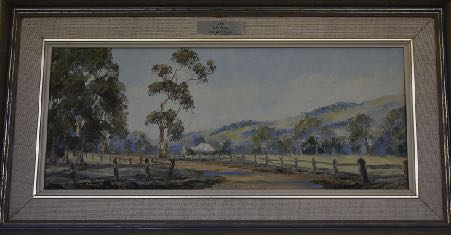 Artist: Julie James			Year Created:		   	  Year Acquired:Location (Street address, location in building, etc):Location auth. rep. name:						   Signature:AUDITORS NOTES:Quality of artwork (faded, cracked, ripped, etc):Quality of matt (stained, faded, mouldy, etc):Quality of frame (Separating, rust, insects, etc):Action required:Auditor name:							    Signature:“Morning Carrajung”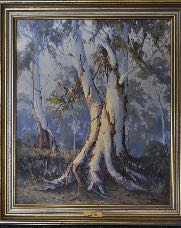 Artist: Barry Alford			Year Created:		   	  Year Acquired:Location (Street address, location in building, etc):Location auth. rep. name:						   Signature:AUDITORS NOTES:Quality of artwork (faded, cracked, ripped, etc):Quality of matt (stained, faded, mouldy, etc):Quality of frame (Separating, rust, insects, etc):Action required:Auditor name:							    Signature:“Morning Light Millgrove”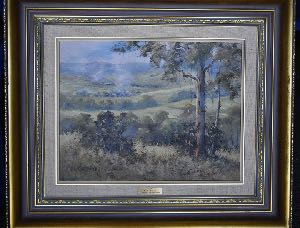 Artist: Pauline Steward	               Year Created:		   	  Year Acquired:Location (Street address, location in building, etc):Location auth. rep. name:						   Signature:AUDITORS NOTES:Quality of artwork (faded, cracked, ripped, etc):Quality of matt (stained, faded, mouldy, etc):Quality of frame (Separating, rust, insects, etc):Action required:Auditor name:							    Signature:“New Bike”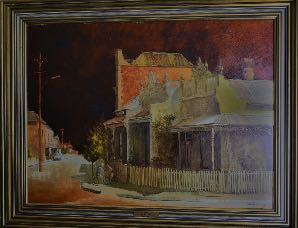 Artist: Warren Curry  			    Year Created:		   	  Year Acquired:Location (Street address, location in building, etc):Location auth. rep. name:						   Signature:AUDITORS NOTES:Quality of artwork (faded, cracked, ripped, etc):Quality of matt (stained, faded, mouldy, etc):Quality of frame (Separating, rust, insects, etc):Action required:Auditor name:							    Signature:“Port Albert Pub”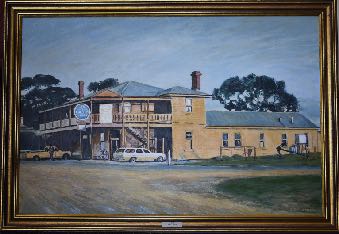 Artist: Edna Gooding			Year Created:		   	  Year Acquired:Location (Street address, location in building, etc):Location auth. rep. name:						   Signature:AUDITORS NOTES:Quality of artwork (faded, cracked, ripped, etc):Quality of matt (stained, faded, mouldy, etc):Quality of frame (Separating, rust, insects, etc):Action required:Auditor name:							    Signature:“Price Creek S.A.”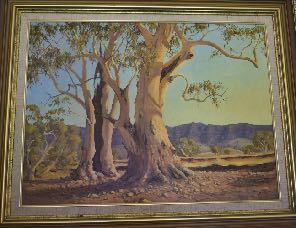 Artist: Barry Alford	         	           	Year Created:		   	  Year Acquired:Location (Street address, location in building, etc):Location auth. rep. name:						   Signature:AUDITORS NOTES:Quality of artwork (faded, cracked, ripped, etc):Quality of matt (stained, faded, mouldy, etc):Quality of frame (Separating, rust, insects, etc):Action required:Auditor name:							    Signature:“Red Gold Country”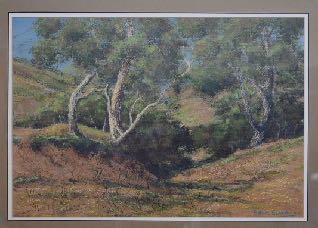 Artist: Edna Gooding			Year Created:		   	  Year Acquired:Location (Street address, location in building, etc):Location auth. rep. name:						   Signature:AUDITORS NOTES:Quality of artwork (faded, cracked, ripped, etc):Quality of matt (stained, faded, mouldy, etc):Quality of frame (Separating, rust, insects, etc):Action required:Auditor name:							    Signature:“Red Rocks Blue Sky”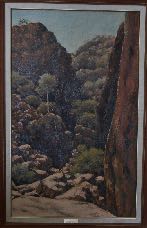 Artist: Edna Gooding			Year Created:		   	  Year Acquired:Location (Street address, location in building, etc):Location auth. rep. name:						   Signature:AUDITORS NOTES:Quality of artwork (faded, cracked, ripped, etc):Quality of matt (stained, faded, mouldy, etc):Quality of frame (Separating, rust, insects, etc):Action required:Auditor name:							    Signature:“Reflections on the Albert”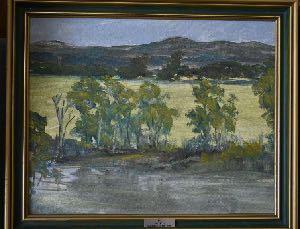 Artist: Alan Wood			Year Created:		   	  Year Acquired:Location (Street address, location in building, etc):Location auth. rep. name:						   Signature:AUDITORS NOTES:Quality of artwork (faded, cracked, ripped, etc):Quality of matt (stained, faded, mouldy, etc):Quality of frame (Separating, rust, insects, etc):Action required:Auditor name:							    Signature:“Road to the Back Paddock”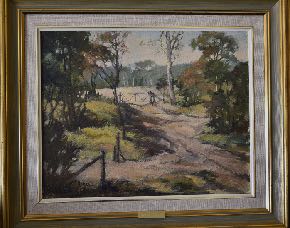 Artist: Nan Bretel			Year Created:		   	  Year Acquired:Location (Street address, location in building, etc):Location auth. rep. name:						   Signature:AUDITORS NOTES:Quality of artwork (faded, cracked, ripped, etc):Quality of matt (stained, faded, mouldy, etc):Quality of frame (Separating, rust, insects, etc):Action required:Auditor name:							    Signature:“Sea Mist Wilson’s Prom”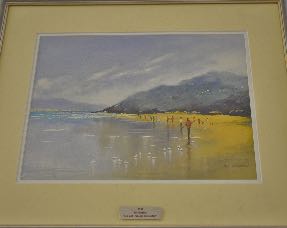 Artist: Iris Burston			Year Created:		   	  Year Acquired:Location (Street address, location in building, etc):Location auth. rep. name:						   Signature:AUDITORS NOTES:Quality of artwork (faded, cracked, ripped, etc):Quality of matt (stained, faded, mouldy, etc):Quality of frame (Separating, rust, insects, etc):Action required:Auditor name:							    Signature:“South Gippsland Hills”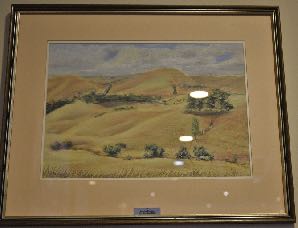 Artist: Jennifer Breeden		Year Created:		   	  Year Acquired:Location (Street address, location in building, etc):Location auth. rep. name:						   Signature:AUDITORS NOTES:Quality of artwork (faded, cracked, ripped, etc):Quality of matt (stained, faded, mouldy, etc):Quality of frame (Separating, rust, insects, etc):Action required:Auditor name:							    Signature:“Street Parade”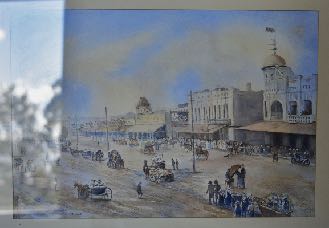 Artist: June Cook  			Year Created:		   	  Year Acquired:Location (Street address, location in building, etc):Location auth. rep. name:						   Signature:AUDITORS NOTES:Quality of artwork (faded, cracked, ripped, etc):Quality of matt (stained, faded, mouldy, etc):Quality of frame (Separating, rust, insects, etc):Action required:Auditor name:							    Signature:“Sunlight”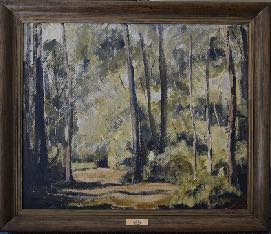 Artist: Judith Walsh			Year Created:		   	  Year Acquired:Location (Street address, location in building, etc):Location auth. rep. name:						   Signature:AUDITORS NOTES:Quality of artwork (faded, cracked, ripped, etc):Quality of matt (stained, faded, mouldy, etc):Quality of frame (Separating, rust, insects, etc):Action required:Auditor name:							    Signature:“Sunrise Hedley”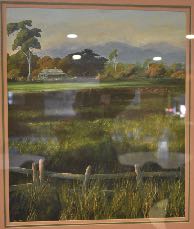 Artist: Julie James			Year Created:		   	  Year Acquired:Location (Street address, location in building, etc):Location auth. rep. name:						   Signature:AUDITORS NOTES:Quality of artwork (faded, cracked, ripped, etc):Quality of matt (stained, faded, mouldy, etc):Quality of frame (Separating, rust, insects, etc):Action required:Auditor name:							    Signature:“Tambo River”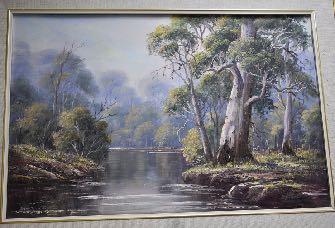 Artist: Audrey Taylor			Year Created:		   	  Year Acquired:Location (Street address, location in building, etc):Location auth. rep. name:						   Signature:AUDITORS NOTES:Quality of artwork (faded, cracked, ripped, etc):Quality of matt (stained, faded, mouldy, etc):Quality of frame (Separating, rust, insects, etc):Action required:Auditor name:							    Signature:“Tarra Valley Road”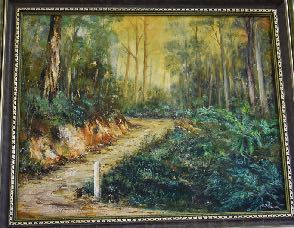 Artist: Betty Pattinson			Year Created:		   	  Year Acquired:Location (Street address, location in building, etc):Location auth. rep. name:						   Signature:AUDITORS NOTES:Quality of artwork (faded, cracked, ripped, etc):Quality of matt (stained, faded, mouldy, etc):Quality of frame (Separating, rust, insects, etc):Action required:Auditor name:							    Signature:“The Clearing”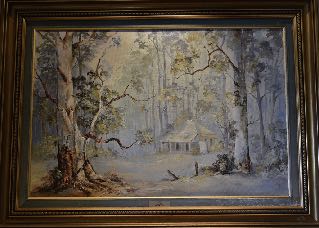 Artist: Irene Cox			Year Created:		   	  Year Acquired:Location (Street address, location in building, etc):Location auth. rep. name:						   Signature:AUDITORS NOTES:Quality of artwork (faded, cracked, ripped, etc):Quality of matt (stained, faded, mouldy, etc):Quality of frame (Separating, rust, insects, etc):Action required:Auditor name:							    Signature:“The Farm Boat”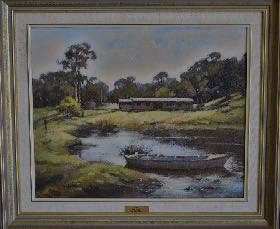 Artist: Nan Bretel			Year Created:		   	  Year Acquired:Location (Street address, location in building, etc):Location auth. rep. name:						   Signature:AUDITORS NOTES:Quality of artwork (faded, cracked, ripped, etc):Quality of matt (stained, faded, mouldy, etc):Quality of frame (Separating, rust, insects, etc):Action required:Auditor name:							    Signature:“The Gate”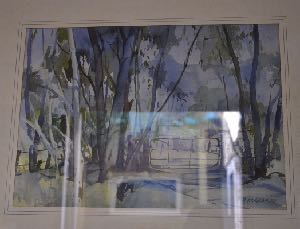 Artist: Arthur Markham			Year Created:		   	  Year Acquired:Location (Street address, location in building, etc):Location auth. rep. name:						   Signature:AUDITORS NOTES:Quality of artwork (faded, cracked, ripped, etc):Quality of matt (stained, faded, mouldy, etc):Quality of frame (Separating, rust, insects, etc):Action required:Auditor name:							    Signature:“Through The Trees”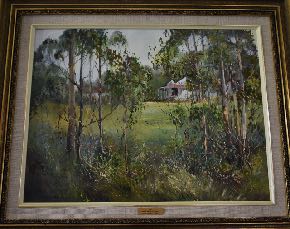 Artist: Julie Lundgren-Coulter          	Year Created:		   	  Year Acquired:Location (Street address, location in building, etc):Location auth. rep. name:						   Signature:AUDITORS NOTES:Quality of artwork (faded, cracked, ripped, etc):Quality of matt (stained, faded, mouldy, etc):Quality of frame (Separating, rust, insects, etc):Action required:Auditor name:							    Signature:“Tidal River”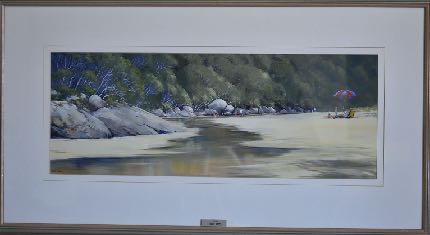 Artist: Julie James     			Year Created:		   	  Year Acquired:Location (Street address, location in building, etc):Location auth. rep. name:						   Signature:AUDITORS NOTES:Quality of artwork (faded, cracked, ripped, etc):Quality of matt (stained, faded, mouldy, etc):Quality of frame (Separating, rust, insects, etc):Action required:Auditor name:							    Signature:“Tidal River”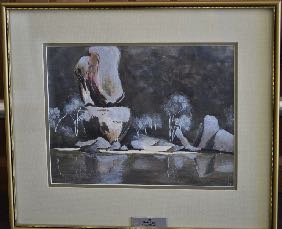 Artist: Phyllis Egan			Year Created:		   	  Year Acquired:Location (Street address, location in building, etc):Location auth. rep. name:						   Signature:AUDITORS NOTES:Quality of artwork (faded, cracked, ripped, etc):Quality of matt (stained, faded, mouldy, etc):Quality of frame (Separating, rust, insects, etc):Action required:Auditor name:							    Signature:“Toora Landscape”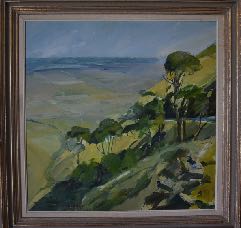 Artist: Peter Wegner			Year Created:		   	  Year Acquired:Location (Street address, location in building, etc):Location auth. rep. name:						   Signature:AUDITORS NOTES:Quality of artwork (faded, cracked, ripped, etc):Quality of matt (stained, faded, mouldy, etc):Quality of frame (Separating, rust, insects, etc):Action required:Auditor name:							    Signature:“Towards Gormandale”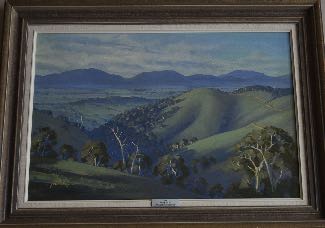 Artist: Barry Alford			Year Created:		   	  Year Acquired:Location (Street address, location in building, etc):Location auth. rep. name:						   Signature:AUDITORS NOTES:Quality of artwork (faded, cracked, ripped, etc):Quality of matt (stained, faded, mouldy, etc):Quality of frame (Separating, rust, insects, etc):Action required:Auditor name:							    Signature:“Tram Rides”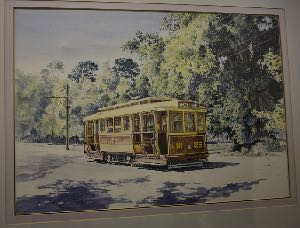 Artist: Jan Long			Year Created:		   	  Year Acquired:Location (Street address, location in building, etc):Location auth. rep. name:						   Signature:AUDITORS NOTES:Quality of artwork (faded, cracked, ripped, etc):Quality of matt (stained, faded, mouldy, etc):Quality of frame (Separating, rust, insects, etc):Action required:Auditor name:							    Signature:“Untitled”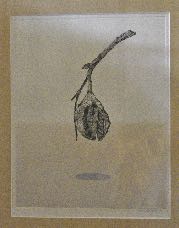 Artist: Karen Gregson			Year Created:		   	  Year Acquired:Location (Street address, location in building, etc):Location auth. rep. name:						   Signature:AUDITORS NOTES:Quality of artwork (faded, cracked, ripped, etc):Quality of matt (stained, faded, mouldy, etc):Quality of frame (Separating, rust, insects, etc):Action required:Auditor name:							    Signature:“Untitled”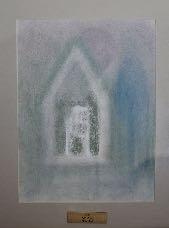 Artist: Sue Nicol			Year Created:		   	  Year Acquired:Location (Street address, location in building, etc):Location auth. rep. name:						   Signature:AUDITORS NOTES:Quality of artwork (faded, cracked, ripped, etc):Quality of matt (stained, faded, mouldy, etc):Quality of frame (Separating, rust, insects, etc):Action required:Auditor name:							    Signature:“Victorian Coastline”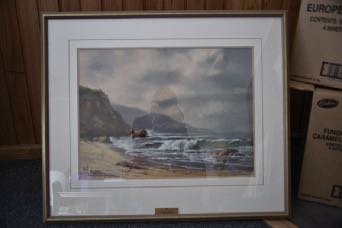 Artist: Lorraine Davies		Year Created:		   	  Year Acquired:Location (Street address, location in building, etc):Location auth. rep. name:						   Signature:AUDITORS NOTES:Quality of artwork (faded, cracked, ripped, etc):Quality of matt (stained, faded, mouldy, etc):Quality of frame (Separating, rust, insects, etc):Action required:Auditor name:							    Signature:“Walkerville”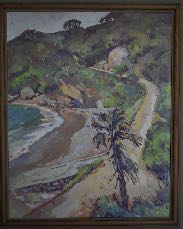 Artist: Sue Jarvis			Year Created:		   	  Year Acquired:Location (Street address, location in building, etc):Location auth. rep. name:						   Signature:AUDITORS NOTES:Quality of artwork (faded, cracked, ripped, etc):Quality of matt (stained, faded, mouldy, etc):Quality of frame (Separating, rust, insects, etc):Action required:Auditor name:							    Signature:“Waratah Bay”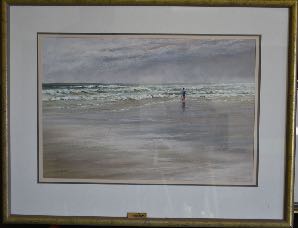 Artist: Lorraine Wigraft			Year Created:		   	  Year Acquired:Location (Street address, location in building, etc):Location auth. rep. name:						   Signature:AUDITORS NOTES:Quality of artwork (faded, cracked, ripped, etc):Quality of matt (stained, faded, mouldy, etc):Quality of frame (Separating, rust, insects, etc):Action required:Auditor name:							    Signature:“Widowmaker Gum Won Wron”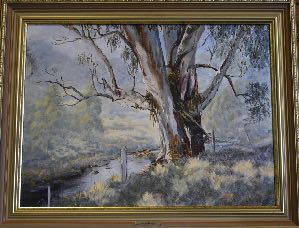 Artist: Lorraine Mumford			Year Created:		   	  Year Acquired:Location (Street address, location in building, etc):Location auth. rep. name:						   Signature:AUDITORS NOTES:Quality of artwork (faded, cracked, ripped, etc):Quality of matt (stained, faded, mouldy, etc):Quality of frame (Separating, rust, insects, etc):Action required:Auditor name:							    Signature:“Wilson’s Promontory”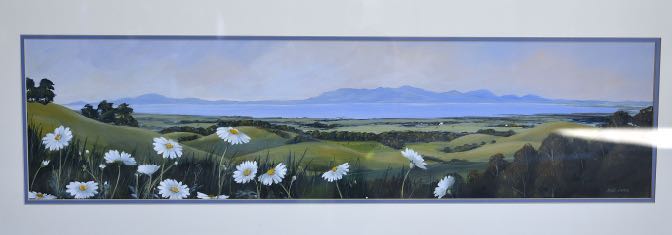 Artist: Julie James			Year Created:		   	  Year Acquired:Location (Street address, location in building, etc):Location auth. rep. name:						   Signature:AUDITORS NOTES:Quality of artwork (faded, cracked, ripped, etc):Quality of matt (stained, faded, mouldy, etc):Quality of frame (Separating, rust, insects, etc):Action required:Auditor name:							    Signature:“Woodside Store”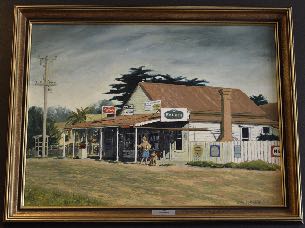 Artist: Edna Gooding			Year Created:		   	  Year Acquired:Location (Street address, location in building, etc):Location auth. rep. name:						   Signature:AUDITORS NOTES:Quality of artwork (faded, cracked, ripped, etc):Quality of matt (stained, faded, mouldy, etc):Quality of frame (Separating, rust, insects, etc):Action required:Auditor name:							    Signature:“Woofer and Tweeter”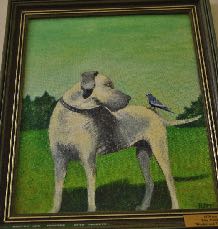 Artist: Rita Tuckett			Year Created:		   	  Year Acquired:Location (Street address, location in building, etc):Location auth. rep. name:						   Signature:AUDITORS NOTES:Quality of artwork (faded, cracked, ripped, etc):Quality of matt (stained, faded, mouldy, etc):Quality of frame (Separating, rust, insects, etc):Action required:Auditor name:							    Signature:“Yarra River”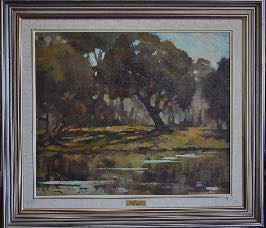 Artist: Barbara McManus			Year Created:		   	  Year Acquired:Location (Street address, location in building, etc):Location auth. rep. name:						   Signature:AUDITORS NOTES:Quality of artwork (faded, cracked, ripped, etc):Quality of matt (stained, faded, mouldy, etc):Quality of frame (Separating, rust, insects, etc):Action required:Auditor name:							    Signature:“Yarra River Studley Park”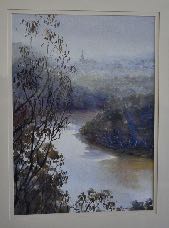 Artist: Jeannine Desailly			Year Created:		   	  Year Acquired:Location (Street address, location in building, etc):Location auth. rep. name:						   Signature:AUDITORS NOTES:Quality of artwork (faded, cracked, ripped, etc):Quality of matt (stained, faded, mouldy, etc):Quality of frame (Separating, rust, insects, etc):Action required:Auditor name:							    Signature:“Yarram Courthouse”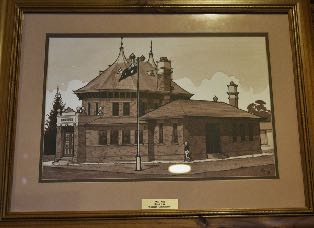 Artist: Brian Lee			Year Created:		   	  Year Acquired:Location (Street address, location in building, etc):Location auth. rep. name:						   Signature:AUDITORS NOTES:Quality of artwork (faded, cracked, ripped, etc):Quality of matt (stained, faded, mouldy, etc):Quality of frame (Separating, rust, insects, etc):Action required:Auditor name:							    Signature:“Untitled”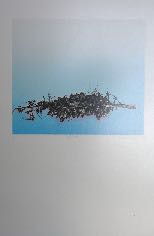 Artist: Karen Gregson			Year Created:		   	  Year Acquired:Location (Street address, location in building, etc):Apex Club RoomsLocation auth. rep. name:						   Signature:AUDITORS NOTES:Quality of artwork (faded, cracked, ripped, etc):Quality of matt (stained, faded, mouldy, etc):Mould growth on Mattboard.Quality of frame (Separating, rust, insects, etc):Action required:This artwork is no longer suitable for public viewing in its physical state.Check to see if it can be photographed to preserve artistic value and for online exhibition use.Auditor name:							    Signature: